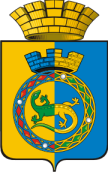 Муниципальное бюджетное дошкольное образовательное учреждение детский сад  №18622970, Россия, Свердловская область, Пригородный район, п.Висим, ул. Розы Люксембург, д.8. тел/(факс): 917-190, E-mail: mbdou18@bk.ruПлан мероприятий МБДОУ детский сад № 18 на 2015-2020 годы по реализации Муниципального комплекса мер по исполнению плана мероприятий на 2015-2020 годы по реализации Концепции развития дополнительного образования детей в Горноуральском городском округе.Заведующий МБДОУ детский сад № 18 ______________Н.О. Чудинова№ п/пМероприятиеСроки реализацииОтветственные исполнителиРезультатИсполнение мероприятий1.Организация и проведение мониторинга реализации дополнительных общеобразовательных программ в организациях дополнительного образования п. Висим2016г.Заведующий МБДОУ детский сад № 18 Н.О. Чудиновастарший воспитатель Шевченко Д.М.Формирование перечня дополнительных общеобразовательных программ различных направленностей, в том числе для детей с особыми потребностями – одаренных детей, детей-сирот и детей, оставшихся без попечения родителей, детей-инвалидов, детей, находящихся в трудной жизненной ситуации, реализуемых на базе организаций дополнительного образования10.2016г. Сформирован перечень дополнительных общеобразовательных программ различных направленностей, в том числе для детей с особыми потребностями – одаренных детей, детей-сирот и детей, оставшихся без попечения родителей, детей-инвалидов, детей, находящихся в трудной жизненной ситуации, реализуемых на базе организаций дополнительного образования2.Реализация плана мероприятий по научно-техническому творчеству и освоению инженерно-технических компетенций, в том числе робототехнике2015-2020 ггЗаведующий МБДОУ детский сад № 18 Н.О. ЧудиноваСоздание условий для привлечения обучающихся к научно-технической деятельности.3.Расширение совместной деятельности МБДОУ детский сад № 18 и учреждений дополнительного образования в организации дополнительной деятельности воспитанников в соответствии с требованиями ФГОС ДО2015-2020 ггЗаведующий МБДОУ детский сад № 18 Н.О. Чудиновастарший воспитатель Шевченко Д.М.Подготовка плана работы совместной деятельностиисполнено4.Участие в семинарах по развитию дополнительного образования в организацииежегодноЗаведующий МБДОУ детский сад № 18 Н.О. Чудиновастарший воспитатель Шевченко Д.МПовышение уровня профессиональной  компетентности руководителя и специалистов ДОО5.Участие в конкурсах профессионального мастерства в целях поддержки и профессионального развития педагогов в системе дополнительного образованияежегодноЗаведующий МБДОУ детский сад № 18 Н.О. Чудиновастарший воспитатель Шевченко Д.МПоощрение педагогических работников, стабильно обеспечивающих образовательный и воспитательный процессы, повышение престижа их профессий6.Составление и утверждение плана-графика повышения квалификации для педагогических работников, специализирующихся на работе с одаренными детьми2016-2020 ггЗаведующий МБДОУ детский сад № 18 Н.О. Чудиновастарший воспитатель Шевченко Д.МСовершенствование профессиональных компетенций педагогических работников7.Проведение и участие в конкурсных мероприятиях по физической культуре, научно-исследовательской и творческой деятельности2016-2020 ггстарший воспитатель Шевченко Д.МВыявление и поддержка одаренных детей и детей с особенностями развития.8.Усовершенствование сайта МБДОУ детский сад № 182016-2020 ггстарший воспитатель Шевченко Д.МРазработка и создание раздела «Дополнительное образование»9.Информационное обеспечение мероприятий по реализации Концепции развития дополнительного образования детей2016-2020 ггстарший воспитатель Шевченко Д.МРазмещение соответствующей информации на сайте МБДОУ детский сад № 1810.Развитие инфраструктуры МБДОУ детский сад № 18 с целью создания условий для реализации дополнительного образования детей в ДОО.2016-2020 ггЗаведующий МБДОУ детский сад № 18 Н.О. ЧудиноваРазвитие инфраструктуры и укрепление материально-технической базы ДОО